Grace E. (Barger) MankeyApril 1, 1893 – October 21, 1973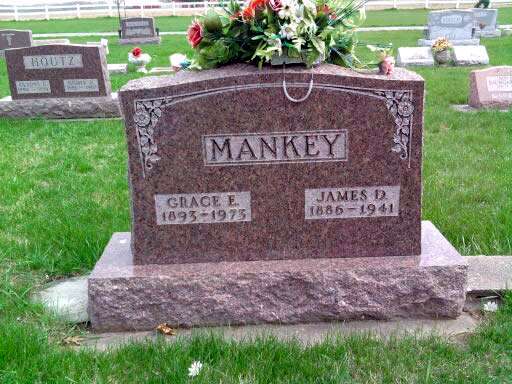 Photo by Deb CurryObits by Karin King & Janice VasilovskiGracie Mankey dies at hospital   Mrs. Gracie Mankey, 80, Decatur route 2, widow of James Mankey, was stricken unexpectedly and died at 10:50 a.m. Sunday at Clinic Hospital in Bluffton.   She was born April 1, 1893, the daughter of Edward and Minnie Barger-Bretlinger and was married to James Mankey who preceded her in death April 19, 1941.   Mrs. Mankey was a member of the Craigville United Methodist Church and had been a lifelong resident of the Adams-Wells county area.   Survivors include a daughter, Mrs. David (Evelyn) Reide of Craigville route 1; a son, Earl of Decatur route 2; two sisters, Mrs. Theo Byerly of Bluffton and Mrs. Thomas (Vera) Chandler of Fort Wayne; 12 grandchildren and 20 great-grandchildren.   Services will be conducted at 1:30 p.m. Wednesday at Craigville United Methodist Church. Friends may call after 7 p.m. today at the Thoma-Rich Funeral Home in Bluffton. The body will be removed to the church at noon Wednesday.Decatur Daily Democrat, Adams County, Indiana
Monday, October 22, 1973*****Mrs. Mankey Rites Will Be Wednesday
  Her death caused by a blood clot following surgery, Mrs. Grace Mankey, 80, of Decatur Route 2 died at 10:50 a.m. Sunday at Clinic Hospital. 
  Born in Lancaster Twp., Wells County, Mrs. Mankey was a daughter of Edward and Minnie (Bretlinger) Barger. Date of her birth was April 1, 1893. 
  She was married to James Mankey, who died April 19, 1941. 
  Survivors are a son, Earl Mankey of Decatur Route 2; a daughter, Mrs. David (Evelyn) Reidt of Craigville Route 1; and two sisters, Mrs. Theo Byerly of Bluffton and Mrs. Thomas (Vera) Chandler of Fort Wayne.   Surviving also are 12 grand-children and 20 great- grandchildren. 
  Mrs. Mankey was a member of the Craigville United Methodist Church. 
  Friends may call at the Thoma-Rich Funeral Home after 7 p.m. today. The body will be taken Wednesday noon to the church of which Mrs. Mankey was a member , where services will be at 1:30 p.m., in charge of Rev. Fred Pflugh of Hamlet and Rev. Harold Wilson. Burial will be at Pleasant Dale Cemetery. 
Bluffton News-Banner, Wells County, INOctober 22, 1973